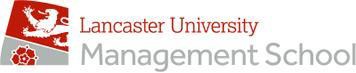 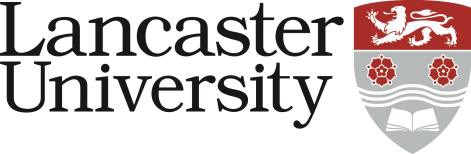  JOB DESCRIPTIONLecturer (Assistant Professor) in AccountingVacancy Ref:   Job Title: Assistant Professor in AccountingPresent Grade: 7Department/College:	Accounting and FinanceDepartment/College:	Accounting and FinanceDirectly responsible to: Accounting and FinanceDirectly responsible to: Accounting and FinanceSupervisory responsibility for: N/ASupervisory responsibility for: N/AOther contactsOther contactsInternal:Students, academic and non-academic staff within the Department, SchoolInternal:Students, academic and non-academic staff within the Department, SchoolExternal:Academic community, policy institutions, professional bodies, External:Academic community, policy institutions, professional bodies, Major Duties:Major Duties: